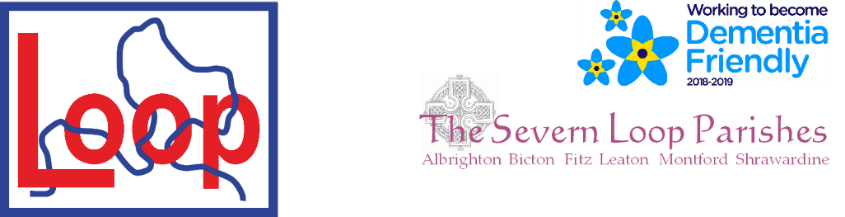 	Priest-in-Charge: 	The Revd Hannah Lins		07736 012011	revhannahlins@gmail.com	Assistant Priest: 	The Revd Peter Allanwww.severnloopparishes.org.uk	01939 290048	pallan412@gmail.com Loop Safeguarding Officer: Mrs Philippa Herbert 01939 291352	Lay Pastoral Minister:	Mrs Joyce JaggerSharing the Light in the Loop 01743 298285 weekly worship	07802 695954	pearhill1@outlook.com Daily Hope – the national service 0800 804 8044JUNE LOOP 2024Weekly Collects, Readings and Reflection are on the website (see above.)Summer is here!Buckle-up! There is plenty going on in Severn Loop this month- so our newsletter is largely full of information about upcoming events and services. It’s lovely to be able to make the most of the warmer weather and lighter days, and as we do it gives us an opportunity to thank God for the beauty of the earth and the delights of June. Do feel warmly invited to all that’s going on- over the past four years or so, we’ve been so encouraged by increasing numbers of people travelling to other churches in the Loop to support different events… it’s a real joy to see that, because we are stronger together- building up fellowship between congregations is a key part of expressing God’s love and bearing witness to the Holy Spirit at work in every place. And of course, please do invite friends and neighbours too!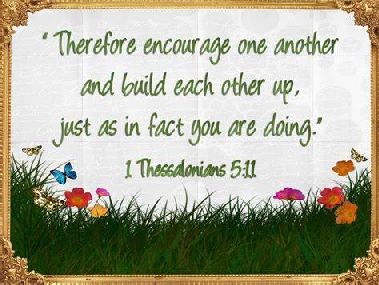 Archdeacons’ VisitationEvery year our churchwardens get sworn-in at a special service for the whole of the Deanery. This year, Leaton is hosting it. Do come along and support our wonderful wardens, whose energy, commitment, practical know-how and prayerfulness is so deeply appreciated in all our churches. We would be snookered without them! The service is on Wednesday, 26th June, 7pm (arrival from 6pm, refreshments on arrival). 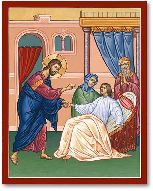 United Healing Service- 30th JuneYou may remember that back in 2017 we held a couple of healing services around Severn Loop? We are very pleased to say that we’ll be reviving this tradition. On 30th June our united service will be a healing service within the context of the Eucharist. It’s an opportunity to pray for healing and wholeness, for ourselves and for others. All are most welcome- Fitz Church, 10.30am. Forest ChurchWe had a great time at Beam House, Little Ensdon! Our next Forest Church is:Sunday, 7th July, 3pmPimhill Barn at Lea Hall, SY4 3DYMore information in next month’s Loop…Teddy Bear Parachute Drop and Bake-OffSaturday, 29th June 202411.30am-1pm, Bicton Church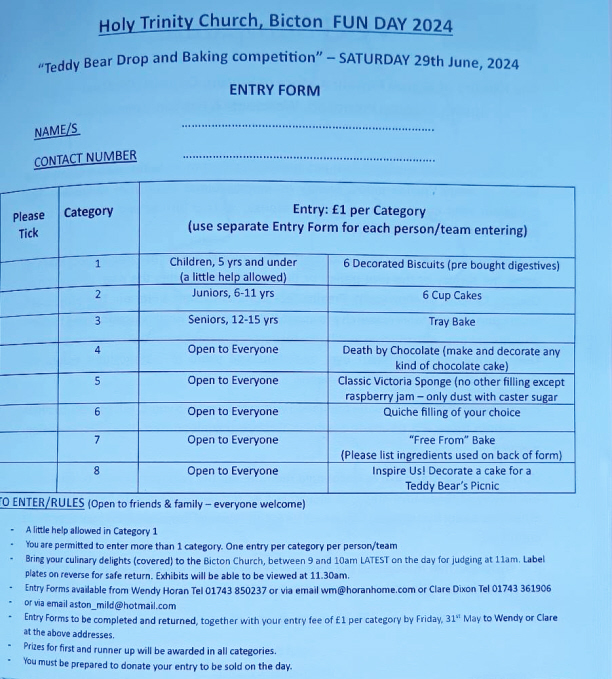 Make a parachute for your teddy and bring it along. It’ll be launched off the top of the tower and there will be a prize for the teddy who hits the target! 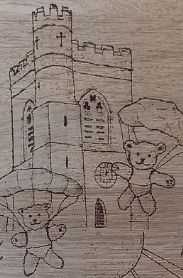 This year there will also be a Bake-Off to enter - here is the form - or contact Wendy Horan at wm@horanhome.com or 01743 850237.  Diary DatesBicton CAMEO Coffee Morning- 13th June, 10.30am- noon. In church.Friends Coffee Morning, St Mary’s, Shrawardine- Tuesday, 25th June, 10.30am.The Stepping Out Café in Bomere Heath- 26th June, 2.30pm-4pm, Mission Church.Filling Station- Knockin Village Hall is on 18th June, 7.10pm for a 7.30pm start. The next one at Rodington Village Hall (SY4 4QS) is on 24th June 2024, 7.15pm for a 7.30pm start. Bicton Church is now open on Saturday mornings- 10am-noon- for visitors and/ or private prayer.*Please note that Fitz Village Fete, which had been scheduled for 8th June, has been cancelled.* Sunday@6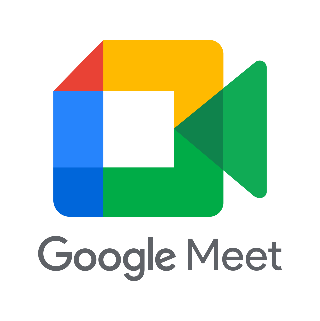 Due to multiple technical issues, we’ve now moved across from Zoom to Google Meet. Our first week on this platform went really well! If you’d like to receive the link to Sunday@6, do contact Hannah. We meet online every week at 6pm to say Evening Prayer together. 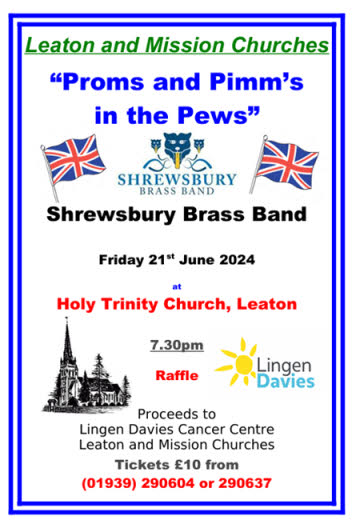 For Your PrayersFor candidates in the General Election and all who are canvassing.For the people of Israel and Palestine and the people of Ukraine- for peace.For all those preparing for Baptism or to be married. For those in hospital, and for our NHS.For our local schools.For all who mourn.Royal British Legion ServiceRoyal British Legion Service with the Porthywaen Band6pm, 9th June, Bicton ChurchBefore the service, the band will march from the village hall to the church. There will be refreshments at the club afterwards. Please note that there will be no morning service at Bicton that day. 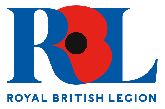 Readings for JuneSUNDAY SERVICES FOR JUNE 2024HC- Holy Communion; MP- Morning PrayerOTHER WAYS TO WORSHIP ON SUNDAYSSUNDAY AT SIX 6 pm via Zoom – email Peter or Hannah to receive the link.SHARING THE LIGHT IN THE LOOP- weekly phone line worship – see top of this page for the number.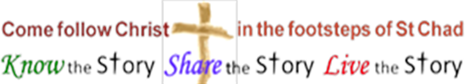 DAILY HOPE – national phone line, see number above.LICHFIELD CATHEDRAL- www.lichfield-cathedral.org  10.30 am EucharistDatePsalmFirst ReadingSecond Reading/ Gospel2nd JuneTrinity 1, green81.1-10Deuteronomy 5.12-15
Mark 2.23 - 3.69th JuneTrinity 2, green130Genesis 3.8-15
Mark 3.20-3516th June Trinity 3, green92.1-4, 12-15Ezekiel 17.22-24  
Mark 4.26-3423rd JuneTrinity 4, green107. 1-3, 23-32Job 38.1-11
Mark 4.35-4130th JuneTrinity 5, green30Lamentations
3.23-33 Mark 5.21-43
7th JulyTrinity 6, green123Ezekiel 2.1-5 
Mark 6.1-13       AlbrightonBictonBomere HeathFitzLeatonMontfordShrawardine2nd June9.15 amHC11amHC9.30 amHC  10.45 amHC9.30 amMP9th June6pmBritish Legion Service9 amHC10.45 amMP9.30 amHC11 amHC16th June9.15 amMP11 amHC9.30 amHC 10.45 amHC9.30 amMP23rd June11 amMP9 amHC10.45 amMP11 amHC9.30 amHC30th JuneHealing Service united service10.30am7th July9.15 amHC11amHC9.30 amHC  10.45 amHC9.30 amMP